УКРАЇНАЧЕРНІВЕЦЬКА ОБЛАСНА РАДАКОМУНАЛЬНИЙ ЗАКЛАД«ІНСТИТУТ ПІСЛЯДИПЛОМНОЇ ПЕДАГОГІЧНОЇ ОСВІТИЧЕРНІВЕЦЬКОЇ ОБЛАСТІ»вул. І. Франка, 20, м. Чернівці, 58000, тел/факс (0372) 52-73-36, Е-mail: cv_ipo@ukr.net  Код: ЄДРПОУ 0212569719.10.2023 № 01-11/573					Про проведення Всеукраїнськоїучнівської Інтернет-олімпіади з географіїу 2023/2024 навчальному роціДоводимо до Вашого відома, що Міністерством освіти і науки України спільно з Департаментом науки і освіти Харківської обласної військової адміністрації на базі Харківського національного університету імені В. Н. Каразіна проводиться Всеукраїнська учнівська Інтернет- олімпіада з географії для учнів 9-11 класів.Олімпіада проводиться відповідно до Положення про Всеукраїнські учнівські Інтернет-олімпіади, затвердженого наказом Міністерства освіти і науки, молоді та спорту України від 11 червня 2012 року № 671, зареєстрованого в Міністерстві юстиції України 27 червня 2012 року за № 1074/21386.Реєстрація учасників олімпіади здійснюється 27 жовтня за реєстраційною формою на сайті олімпіади http://geo.karazin.ua/inter_olymp. Інтернет-олімпіада з географії проводиться у два етапи.Перший (відбірковий) етап проходитиме у два тури дистанційно.– І тур проходитиме 27 жовтня 2023 року. Реєстраційна форма і завдання будутьдоступні на сайті олімпіади http://geo.karazin.ua/inter_olymp.– ІІ тур проходитиме 17 листопада 2023 року.Другий (фінальний) етап буде проведений в очній формі 15 грудня 2023 року. Доучасті у фінальному етапі допускаються лише переможці першого етапу заперсональними запрошеннями. Більше інформації про правила та умови проведення розміщено на сайті олімпіади http://geo.karazin.ua/inter_olympВ.о. директора                                                    Тамара  БОГАЧИК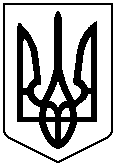 